understand the essential elements and characteristics of fictional text and poetry.understand how to plan and compose writing for a variety of purposes.understand the difference between plagiarism and using their own words in writing.use important plot events to summarize fictional text, literary nonfiction, and poetryapply knowledge of characterization bydescribing a character’s attributes (e.g., traits, motivations or feelings)using evidence from the text to support generalizations about the charactercomparing and contrasting characters within a selection or between/among two or more selectionsexplaining how the actions of characters contribute to the sequence of eventsapply knowledge of setting byidentifying the time and place of a story, using supporting details from the textidentifying the details that make settings similar or differentidentify the main conflict and resolution recognize and identify a theme or lesson of fictional text(s)s (e.g., friendship, survival, determination) using key supporting detailsthematic topiclessons learnedlearn to differentiate fiction from nonfiction demonstrate comprehension by writing about what is readread with accuracy, fluency, and meaningful expression to support comprehension.Summarizing can be difficult for students as they try to determine importance of details and struggle to identify key ideas.  To support summarizing skills, students must understand fictional texts follow similar patterns/structures through the inclusion of several story/plot elements.  Fictional texts as well as literary nonfiction texts all include characters, setting, conflicts, story events, and resolutions.  Students should be taught to summarize narrative texts around these specific story elements.  Furthermore, students can be taught to use sketch noting to represent these story elements in a visual format, thus avoiding plagiarizing/copying specific lines of text.  Sentence starters:The characters in the story are _The setting is the story is _.  It changes to _The conflict in the story is _The important events in the story are _ (in order)The resolution of the story is _In this paragraph, the most important thing that happened was _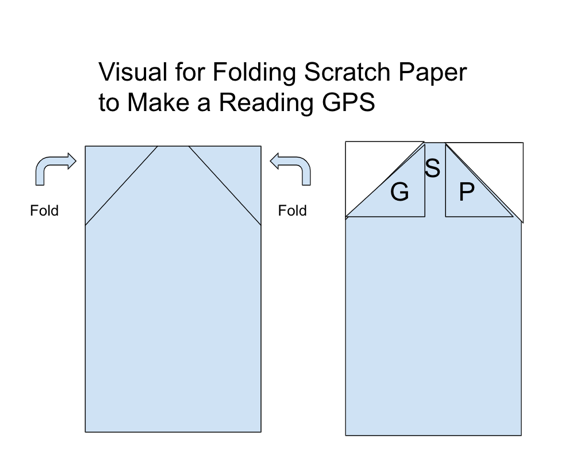 